УПРАВЛЕНИЕ ОБРАЗОВАНИЯ АДМИНИСТРАЦИИ ТОТЕМСКОГО МУНИЦИПАЛЬНОГО ОКРУГА ВОЛОГОДСКОЙ ОБЛАСТИПРИКАЗот 31 августа 2023 года                                                                        № 290г. Тотьма     В целях обеспечения научно-методического сопровождения и проведения школьного этапа всероссийской олимпиады школьников в соответствии с Порядком проведения всероссийской олимпиады школьников, утвержденным приказом Министерства просвещения РФ от 27 ноября 2020 № 678, методическими рекомендациями по организации и проведению школьного и муниципального этапов всероссийской олимпиады школьников в 2023-2024 учебном году,ПРИКАЗЫВАЮ:Сформировать состав жюри школьного этапа  всероссийской олимпиады школьников по общеобразовательным предметам в 2023-2024 учебном году, утвердив составы согласно приложению к приказу.Контроль за исполнением приказа оставляю за собой.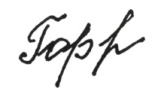 Начальник управления образования	В.С. ГорчаговаУТВЕРЖДЕНПриказом управления образования администрации Тотемского муниципального округа  от 31.08.2023 № 290(Приложение)Составжюри школьного этапа всероссийской олимпиады школьников по общеобразовательным предметам в 2023-2024 учебном годуО формировании состава жюри школьного этапа всероссийской олимпиады школьников по общеобразовательным предметам  в 2023-2024 учебном годуПредметФИО педагогаДолжностьМБОУ «Тотемская СОШ № 1»МБОУ «Тотемская СОШ № 1»МБОУ «Тотемская СОШ № 1»Английский языкМальцева Марина ПавловнаДианова Елена АлександровнаСковородина Надежда ЕвгеньевнаКоробицына Ольга АлександровнаДвойнишникова Марина СергеевнаЗам.директора по УВР, председатель жюриУчитель иностранного языкаУчитель иностранного языкаДиректор школыЗам.директора по ВРБиологияМальцева Марина ПавловнаКоробицына Ольга АлександровнаМосковкина Ольга ДмитриевнаСеливанов Виктор ВладимировичНохрина Ольга АркадьевнаЗам.директора по УВР, председатель жюриДиректор школы, учитель биологииучитель биологии и химииучитель биологии и географиипедагог-психологГеографияКоробицына Ольга АлександровнаСеливанов Виктор ВладимировичМосковкина Ольга ДмитриевнаНохрина Ольга АркадьевнаМальцева Марина ПавловнаДиректор школы, председатель жюриУчитель географии и биологииУчитель биологии, химииПедагог-психологЗамюдиректора по УВРИскусство (МХК)Двойнишникова Марина Сергеевна Кузнецова Лариса ИвановнаМальцева Марина ПавловнаКапустина Елена АнатольевнаПанова Ольга АнатольевнаЗам. директора по ВР, председатель жюриУчитель изобразительного искусства и музыкиЗам.директора по УВРУчитель начальных классовУчитель начальных классовИнформатикаКоробицына Ольга АлександровнаСемакова Надежда ВасьльевнаСлатышева Ирина ЮрьевнаМальцева Марина ПавловнаДиректор школы, председатель жюриУчитель информатики и физикиУчитель информатикиЗам. директора по УВРИсторияМальцева Марина ПавловнаОпалихина Ирина АлександровнаКринкина Наталья ВитальевнаКузнецова Лариса ИвановнаГай Ольга ЛеонидовнаЗам. директора по УВР, председатель жюриучитель истории и обществознанияУчитель начальных классовУчитель изо, музыкиУчитель русского языка и литературыЛитератураКоробицына Ольга АлександровнаГай Ольга ЛеонидовнаУльяновская Светлана ВитальевнаЖивоглядова Ирина ИвановнаЧайковская Светлана ЛеонидовнаДиректор школы, председатель жюриУчитель русского языка и литературыУчитель русского языка и литературыУчитель русского языка и литературыУчитель русского языка и литературыМатематикаМальцева Марина ПавловнаВязникова Марина НиколаевнаГимазова Ольга АлександровнаКапустина Елена АнатольевнаКокшаров Александр  ВладимировичСлатышева Ирина ЮрьевнаЗам. директора по УВР, председатель жюриУчитель начальных классовУчитель начальных классовУчитель начальных классовУчитель математикиУчитель информатики, математикиОБЖДвойнишникова Марина Сергеевна Селиванов Виктор ВладимировичРычков Дмитрий АлександровичМальцева Марина ПавловнаЗам. директора по УВР, председатель жюриУчитель ОБЖ, географии и биологииУчитель физической культурыЗам. директора по УВРОбществознаниеКоробицына Ольга АлександровнаМальцева Марина ПавловнаОпалихина Ирина АлександровнаКринкина Наталья ВитальевнаНохрина Ольга АркадьевнаДиректор, председатель жюриЗам. директора по УВРУчитель истории и обществознанияУчитель начальных классовПедагог-психологПравоКоробицына Ольга АлександровнаМальцева Марина ПавловнаОпалихина Ирина АлександровнаКринкина Наталья ВитальевнаНохрина Ольга АркадьевнаДиректор, председатель жюриЗам. директора по УВРУчитель истории и обществознанияУчитель начальных классовПедагог-психологРусский языкМальцева Марина ПавловнаГай Ольга ЛеонидовнаУльяновская Светлана ВитальевнаЖивоглядова Ирина ИвановнаЧайковская Светлана ЛеонидовнаВязникова Марина НиколаевнаКапустина Елена АнатольевнаЗам. директора по УВР, председатель жюриУчитель русского языка и литературыУчитель русского языка и литературыУчитель русского языка и литературыУчитель русского языка и литературыУчитель начальных классовУчитель начальных классовТехнология (мал)Двойнишникова Марина СергеевнаРычков Дмитрий АлександровичПанева Елена ВладимировнаРохлецова Наталья АлександровнаМальцева Марина ПавловнаЗам директора по УВР, председатель жюриУчитель технологииУчитель начальных классовУчитель начальных классовЗам. директора по УВРТехнология (дев)Двойнишникова Марина СергеевнаРычков Дмитрий АлександровичПанева Елена ВладимировнаРохлецова Наталья АлександровнаМальцева Марина ПавловнаЗам директора по УВР, председатель жюриУчитель технологииУчитель начальных классовУчитель начальных классовЗам. директора по УВРФизкультураДвойнишникова Марина СергеевнаРычков Дмитрий АлександровичСеливанов Виктор ВладимировичМальцева Марина ПавловнаЗам. директора по ВР, председатель жюриУчитель физической культурыУчитель географии, ОБЖЗам. директора по УВРФизикаКоробицына Ольга АлександровнаСемакова  Надежда ВасильевнаМальцева Марина ПавловнаКокшаров  Александр ВладимировичДиректор, председатель жюри  Учитель физики, информатикиЗам. директора по УВРУчитель математикиХимияМальцева Марина ПавловнаКоробицына Ольга АлександровнаМосковкина Ольга ДмитриевнаСеливанов Виктор ВладимировичСемакова Надежда ВасильевнаЗам. директора по УВР, председатель жюриДиректор школы, учитель биологииучитель биологии и химииучитель биологии и географииучитель физики, информатикиЭкологияМальцева Марина ПавловнаКоробицына Ольга АлександровнаМосковкина Ольга ДмитриевнаСеливанов Виктор ВладимировичНохрина Ольга АркадьевнаЗам.директора по УВР, председатель жюриДиректор школы, учитель биологииучитель биологии и химииучитель биологии и географиипедагог-психологЭкономикаКоробицына Ольга АлександровнаМальцева Марина ПавловнаОпалихина Ирина АлександровнаКринкина Наталья ВитальевнКокшаров Александр ВладимировичДиректор, председатель жюриЗам. директора по УВРУчитель истории и обществознанияУчитель начальных классовУчитель математикиМБОУ «Тотемская СОШ №2»МБОУ «Тотемская СОШ №2»МБОУ «Тотемская СОШ №2»Английский языкГамилова Ольга АлександровнаБелова Наталья ВладимировнаПолоротова Валентина НиколаевнаЛудкова Тамара ГеннадьевнаХомяченко Марина НиколаевнаУчитель английского языка, председатель  жюриУчитель английского языка Заместитель директораУчитель немецкого языкаЗаместитель директораБиологияКрюкова Людмила Александровна Лудкова Тамара ГеннадьевнаПолоротова Валентина НиколаевнаДружининская Юлия Николаевна Хомяченко Марина НиколаевнаУчитель  биологии, председатель жюри Учитель биологииЗаместитель директораУчитель географииЗаместитель директораГеографияДружининская Юлия НиколаевнаЛудкова Тамара ГеннадьевнаПолоротова Валентина НиколаевнаКрюкова Людмила Александровна Хомяченко Марина НиколаевнаУчитель географии, председатель жюриУчитель биологииЗаместитель директораУчитель биологииЗаместитель директораИскусство (МХК)Хомяченко Марина НиколаевнаОсовская Анна АвксентьевнаПолоротова Валентина НиколаевнаИвшукова Татьяна НиколаевнаФедотовская Надежда АлександровнаУчитель музыки, председатель жюриУчитель музыки Заместитель директораУчитель ИЗОУчитель истории и обществознанияИнформатикаБаева Анна ИвановнаПолоротова Валентина НиколаевнаЧанова Татьяна ПавловнаТрофимова Галина ВладимировнаОгаркова Ирина ВалерьевнаУчитель информатики, председатель жюриУчитель математикиУчитель математикиУчитель математикиУчитель математикиИсторияКлимова Людмила АлексеевнаОсовская Анна АвксентьевнаПолоротова Валентина НиколаевнаХомяченко Марина Николаевна Федотовская Надежда АлександровнаУчитель истории, обществознания, председатель жюриУчитель  музыкиЗаместитель директораУчитель музыкиУчитель истории и обществознанияЛитератураЧеревко Ольга ДмитриевнаКузнецова Светлана ИвановнаМалыхина Ирина АнатольевнаШмыкова Надежда ВладимировнаБаландина Анастасия ВалентиновнаУчитель русского языка и литературы, председатель жюриУчитель русского языка и литературыУчитель русского языка и литературыУчитель русского языка и литературыУчитель начальных классовМатематикаТрофимова Галина ВладимировнаЧанова Татьяна ПавловнаПолоротова Валентина НиколаевнаОгаркова Ирина Валерьевна Баева Анна ИвановнаБоричева Галина ВикторовнаВедрова Елена АлександровнаУчитель математики, председатель жюриУчитель математикиУчитель математикиУчитель начальных классовУчитель информатики и математикиУчитель начальных классовУчитель начальных классовОБЖПротопопов Алексей ВасильевичПолоротова Валентина НиколаевнаПолягошко Александр ГеннадьевичИсаковская Светлана СергеевнаИвина Ирина МихайловнаУчитель  ОБЖ, председатель жюри Заместитель директораУчитель физической культурыУчитель физической культурыУчитель технологииОбществознаниеФедотовская Надежда АлександровнаОсовская Анна АвксентьевнаПолоротова Валентина НиколаевнаХомяченко Марина Николаевна Климова Людмила АлексеевнаУчитель истории, обществознания, председатель жюриУчитель истории, музыкиЗаместитель директораУчитель музыкиУчитель истории и обществознанияПравоКлимова Людмила АлексеевнаОсовская Анна АвксентьевнаПолоротова Валентина НиколаевнаХомяченко Марина Николаевна Федотовская Надежда АлександровнаУчитель истории, обществознания, председатель жюриУчитель  музыкиЗаместитель директораУчитель музыкиУчитель истории и обществознанияРусский языкМалыхина Ирина АнатольевнаЧеревко Ольга ДмитриевнаКузнецова Светлана ИвановнаШмыкова Надежда ВладимировнаШабанова Елена ПавловнаБаландина Анастасия ВалентиновнаУчитель русского языка и литературы, председатель жюриУчитель русского языка и литературыУчитель русского языка и литературыУчитель русского языка и литературыУчитель начальных классовУчитель начальных классовТехнология (мал)Протопопов Алексей ВасильевичИвина Ирина МихайловнаПолоротова Валентина НиколаевнаХомяченко Марина Николаевна Осовская Анна АвксентьевнаУчитель технологии,  председатель жюри Учитель технологииЗаместитель директораЗаместитель директораУчитель музыкиТехнология (дев)Ивина Ирина МихайловнаПротопопов Алексей ВасильевичПолоротова Валентина НиколаевнаХомяченко Марина Николаевна Осовская Анна АвксентьевнаУчитель технологии, председатель жюриУчитель технологииЗаместитель директораЗаместитель директораУчитель музыкиФизкультураПолягошко Александр ГеннадьевичПротопопов Алексей ВасильевичПолоротова Валентина НиколаевнаИсаковская Светлана СергеевнаИвина Ирина МихайловнаУчитель физической культуры, председатель жюриУчитель физической культуры Заместитель директораУчитель физической культурыУчитель технологииФизикаЧанова Татьяна ПавловнаТрофимова Галина ВладимировнаПолоротова Валентна НиколаевнаЛудкова Тамара ГеннадьевнаБаева Анна ИвановнаУчитель физики, председатель жюриУчитель математикиУчитель математикиУчитель физикиУчитель  информатики  и математикиХимияЛудкова Тамара ГеннадьевнаПолоротова Валентина НиколаевнаКрюкова Людмила АлександровнаДружининская Юлия НиколаевнаХомяченко Марина НиколаевнаУчитель химии, председатель жюриЗаместитель директораУчитель биологииУчитель биологии и географииЗаместитель директора ЭкологияКрюкова Людмила АлександровнаПолоротова Валентина НиколаевнаЛудкова Тамара ГеннадьевнаДружининская Юлия НиколаевнаХомяченко Марина НиколаевнаУчитель  биологии, председатель жюри Заместитель директораУчитель биологии и химииУчитель географииЗаместитель директораЭкономикаКлимова Людмила АлексеевнаФедотовская Надежда АлександровнаПолоротова Валентина НиколаевнаТрофимова Галина ВладимировнаЧанова Татьяна ПавловнаУчитель истории и обществознания, председатель жюриУчитель истории и обществознанияЗаместитель директораУчитель математикиУчитель математикиУчитель математикиМБОУ «Тотемская СОШ № 3»МБОУ «Тотемская СОШ № 3»МБОУ «Тотемская СОШ № 3»Английский языкКомягина Наталья ИгоревнаКолычева Марина ВладимировнаТрандафилова Диана АндреевнаГущина Ольга ВасильевнаБелова Елена Александровнаучитель иностранного языка, председатель жюриучитель иностранного языкаучитель иностранного языка заместитель директора по УВРзаместитель директора по УВРБиологияАндреева Татьяна Михайловна Пономарева Анна Алексеевна Мальцева Ольга ВитальевнаГущина Ольга ВасильевнаБелозерова Людмила Брониславовнаучитель биологии, председатель жюриучитель химииучитель географии заместитель директора по УВРзаместитель директора по ВРГеографияАндреева Татьяна МихайловнаПономарева Анна АлексеевнаГурьева Валентина ПетровнаГущина Ольга ВасильевнаБелова Елена Александровнаучитель географии, председатель жюриучитель химииучитель биологиизаместитель директора по УВРзаместитель директора по УВРИскусство (МХК)Дианова Галина ФеодосьевнаСеливановская Людмила АлександровнаПолысаева Галина ПавловнаГущина Ольга ВасильевнаБелозерова Людмила Брониславовнаучитель изобразительного искусства, председатель жюриучитель музыкидиректор, учитель русского языка и литературыучитель русского языка и литературы, заместитель директора по УВРзаместитель директора по ВРИнформатикаДубровская Юлия ВладимировнаБелозерова Екатерина Алексеевна Дианова Галина ФеодосьевнаГущина Ольга ВасильевнаБелозерова Людмила Брониславовнаучитель информатики, председатель жюриучитель информатики учитель физикизаместитель директора по УВРзаместитель директора по ВРИсторияТрофимова Татьяна МихайловнаДитятьева Ольга СергеевнаПогожев Игорь ВладимировичГущина Ольга ВасильевнаБелова Елена Александровнаучитель истории и обществознания, председатель жюриучитель истории и обществознанияучитель истории и обществознания заместитель директора по УВРзаместитель директора по УРЛитератураМоськина Надежда ВасильевнаПолысаева Галина ПавловнаМаракова Ольга Николаевна Гущина Ольга ВасильевнаЖданова Вера Александровна Булатова Татьяна Александровна учитель русского языка и литературы, председатель жюри учитель русского языка и литературыучитель русского языка и литературыучитель русского языка и литературыучитель русского языка и литературыучитель русского языка и литературыМатематикаБелова Елена АлександровнаДубровская Юлия ВладимировнаФокина Александра АлександровнаШадрина Татьяна Саввична Дурова Марина ВасильевнаСлезина Наталья Адамовнаучитель математики, председатель жюриучитель математикиучитель математикиучитель математики учитель начальных классовучитель начальных классовОБЖВоробьева Надежда ИвановнаДарчиева Ольга ПавлиновнаДубровская Ольга АлександровнаГущина Ольга ВасильевнаБелова Елена Александровнаучитель физической культуры, ОБЖ, председатель жюриучитель физической культурыучитель физической культурызаместитель директора по УВРзаместитель директора по УВРОбществознаниеТрофимова Татьяна МихайловнаДитятьева Ольга СергеевнаПогожев Игорь ВладимировичГущина Ольга ВасильевнаБелозерова Людмила Брониславовнаучитель истории и обществознания, председатель жюриучитель истории и обществознанияучитель истории и обществознаниязаместитель директора по УВРзаместитель директора по ВРПравоДитятьева Ольга СергеевнаТрофимова Татьяна МихайловнаПогожев Игорь ВладимировичГущина Ольга ВасильевнаБелова Елена Александровнаучитель по праву, истории и обществознания, председатель жюриучитель истории и обществознанияучитель истории и обществознания заместитель директора по УВРзаместитель директора по УВРРусский языкМаракова Ольга НиколаевнаПолысаева Галина ПавловнаГущина Ольга ВасильевнаЖданова Вера Александровна Моськина Надежда ВасильевнаПолысаева Галина ПавловнаДурова Марина ВасильевнаСлезина Наталья Адамовнаучитель русского языка и литературы, председатель жюриучитель русского языка и литературы учитель русского языка и литературыучитель русского языка и литературыучитель русского языка и литературыучитель русского языка и литературыучитель начальных классовучитель начальных классовТехнология (мал)Козлова Елена АндреевнаБелозерова Екатерина АлексеевнаПономарева Анна АлексеевнаГущина Ольга ВасильевнаБелова Елена Александровнаучитель технологии, председатель жюриучитель технологииучитель химии заместитель директора по УВРзаместитель директора по УВРТехнология (дев)Козлова Елена АндреевнаБелозерова Екатерина АлексеевнаПономарева Анна АлексеевнаГущина Ольга ВасильевнаБелозерова Людмила Брониславовнаучитель технологии, председатель жюриучитель технологииучитель химии заместитель директора по УВРзаместитель директора по ВРФизкультураДарчиева Ольга Павлиновна Воробьева Надежда ИвановнаДубровская Ольга АлександровнаГущина Ольга ВасильевнаБелова Елена Александровнаучитель физической культуры, председатель жюриучитель физической культурыучитель физической культурызаместитель директора по УВРзаместитель директора по ВРФизикаДианова Галина ФеодосьевнаГалушкин Александр ЕвгеньевичФокина Александра АлександровнаГущина Ольга ВасильевнаБелозерова Людмила Брониславовнаучитель физики, председатель жюриучитель физикиучитель математикизаместитель директора по УВРзаместитель директора по ВРХимияПономарева Анна АлексеевнаАндреева Татьяна МихайловнаГущина Ольга ВасильевнаБелова Елена АлександровнаБелозерова Людмила Брониславовнаучитель химии, председатель жюриучитель биологиизаместитель директора по УВРзаместитель директора по УВРзаместитель директора по ВРЭкологияАндреева Татьяна МихайловнаПономарева Анна АлексеевнаБелова Елена АлександровнаГущина Ольга ВасильевнаБелозерова Людмила Брониславовнаучитель биологии, председатель жюриучитель химиизаместитель директора по УВРзаместитель директора по УВРзаместитель директора по ВРЭкономикаДитятьева Ольга СергеевнаТрофимова Татьяна МихайловнаПогожев Игорь ВладимировичГущина Ольга ВасильевнаБелова Елена Александровнаучитель истории и обществознания, председатель жюриучитель истории и обществознанияучитель истории и обществознания заместитель директора по УВРзаместитель директора по УВРМБОУ «Великодворская ООШ»МБОУ «Великодворская ООШ»МБОУ «Великодворская ООШ»ФизикаСеливанова Ольга ГермановнаСеливанова Татьяна НиколаевнаЗайцева Елена ИвановнаПопова Валентина АлександровнаБаландина Нина СергеевнаУчитель физики, химии, председатель жюриУчитель истории, обществознанияУчитель  биологии, географииУчитель математикиУчитель физической культурыПраво Селиванова Татьяна НиколаевнаПопова Валентина АлександровнаСеливанова Ольга ГермановнаЗайцева Елена ИвановнаБаландина Нина СергеевнаУчитель истории, обществознания, председатель жюриУчитель математикиУчитель физики, химии Учитель  биологии, географии Учитель физической культурыХимия Селиванова Ольга ГермановнаСеливанова Татьяна НиколаевнаЗайцева Елена Ивановна Баландина Нина СергеевнаПопова Валентина АлександровнаУчитель физики, химии, председатель жюри Учитель истории, обществознания Учитель  биологии, географии Учитель физической культуры Учитель математикиОбществознаниеСеливанова Татьяна НиколаевнаЗайцева Елена Ивановна Баландина Нина СергеевнаПопова Валентина Александровна Селиванова Ольга ГермановнаУчитель истории, обществознания, председатель жюриУчитель  биологии, географии Учитель физической культуры Учитель математики Учитель физики, химииИнформатикаСеливанова Ольга ГермановнаПопова Валентина АлександровнаЗайцева Елена ИвановнаБаландина Нина СергеевнаСеливанова Татьяна НиколаевнаУчитель физики, химии, председатель жюри Учитель математики Учитель  биологии, географии Учитель физической культуры Учитель английского языкаИсторияСеливанова Татьяна НиколаевнаЗайцева Елена Ивановна Баландина Нина СергеевнаПопова Валентина Александровна Селиванова Ольга ГермановнаУчитель истории, обществознания, председатель жюри Учитель  биологии, географии Учитель физической культуры Учитель математики Учитель физики, химииГеографияЗайцева Елена ИвановнаЗайцева Елена Ивановна Баландина Нина СергеевнаПопова Валентина Александровна Селиванова Ольга ГермановнаУчитель  биологии, географии, председатель жюри Учитель  биологии, географии Учитель физической культуры Учитель математики Учитель физики, химииАнглийский языкПопова Валентина АлександровнаСеливанова Татьяна НиколаевнаЗайцева Елена Ивановна Баландина Нина СергеевнаСеливанова Ольга ГермановнаУчитель математики , председатель жюриУчитель истории, обществознанияУчитель  биологии, географии Учитель физической культуры Учитель физики, химииТехнологияЗайцева Елена ИвановнаСеливанова Татьяна НиколаевнаБаландина Нина СергеевнаСеливанова Ольга ГермановнаПротопопова Тамара ИвановнаУчитель  технологии, председатель жюриУчитель истории, обществознанияУчитель физической культуры Учитель физики, химииУчитель русского языка и литературыБиологияЗайцева Елена ИвановнаБаландина Нина СергеевнаПопова Валентина Александровна Селиванова Ольга ГермановнаСеливанова Татьяна НиколаевнаУчитель  биологии, географии, председатель жюриУчитель физической культуры Учитель математики Учитель физики, химии Учитель истории, обществознанияРусский язык Протопопова Тамара ИвановнаСеливанова Татьяна НиколаевнаБаландина Нина СергеевнаСлезина Людмила ИвановнаОдежкина Диана АлександровнаУчитель русского языка и литературы, председатель жюриУчитель истории, обществознанияУчитель литературыУчитель начальных классовУчитель начальных классовЭкологияЗайцева Елена ИвановнаСеливанова Татьяна НиколаевнаБаландина Нина Сергеевна Селиванова Ольга ГермановнаПопова Валентина АлександровнаУчитель  экологии, председатель жюриУчитель истории, обществознанияУчитель физической культуры Учитель физики, химии Учитель математики ОБЖСеливанова Татьяна НиколаевнаЗайцева Елена ИвановнаБаландина Нина СергеевнаСеливанова Ольга ГермановнаПротопопова Тамара ИвановнаУчитель ОБЖ, председатель жюриУчитель  биологии, географииУчитель физической культурыУчитель физики, химииУчитель русского языка и литературыМатематика Попова Валентина АлександровнаСеливанова Татьяна НиколаевнаБаландина Нина СергеевнаСлезина Людмила ИвановнаОдежкина Диана АлександровнаУчитель математики, председатель жюри Учитель истории, обществознанияУчитель литературыУчитель начальных классовУчитель начальных классовЛитератураБаландина Нина СергеевнаСеливанова Татьяна НиколаевнаСлезина Людмила ИвановнаОдежкина Диана АлександровнаПротопопова Тамара ИвановнаУчитель литературы, председатель жюриУчитель истории, обществознанияУчитель начальных классовУчитель начальных классов Учитель русского языка и литературыФизическая культура Баландина Нина СергеевнаСеливанова Татьяна НиколаевнаСлезина Людмила ИвановнаОлежкина Диана АлександровнаЗайцева Елена ИвановнаУчитель физической культуры, председатель жюриУчитель ОБЖ Учитель начальных классовУчитель начальных классов Учитель  биологии, географииМБОУ «Верхнетолшменская ООШ»МБОУ «Верхнетолшменская ООШ»МБОУ «Верхнетолшменская ООШ»БиологияСкорюкова Елена Алексеевна Юшкова Наталья Петровна Бредникова Любовь ВасильевнаСкорюкова Валентина Ливерьевна Морозова Любовь ВасильевнаУчитель биологии, председатель жюриУчитель географииУчитель математики Учитель историиУчитель русского языка и литературыГеографияЮшкова Наталья Петровна Скорюкова Елена АлексеевнаБредникова Любовь ВасильевнаСкорюкова Валентина Ливерьевна Морозова Любовь ВасильевнаУчитель географии, председатель жюриУчитель биологии Учитель математики Учитель историиУчитель русского языка и литературыИсторияСкорюкова Валентина Ливерьевна Скорюкова Елена АлексеевнаЮшкова Наталья ПетровнаБредникова Любовь ВасильевнаМорозова Любовь ВасильевнаУчитель истории, председатель жюриУчитель биологии Учитель географии Учитель математики Учитель русского языка и литературыЛитератураМорозова Любовь ВасильевнаСкюкова Светлана ВасильевнаСкорюкова Елена АлексеевнаБредникова Любовь ВасильевнаСкорюкова Валентина Ливерьевна Учитель русского языка и литературы, председатель жюриУчитель начальных классов Учитель биологииУчитель математики Учитель историиМатематикаБредникова Любовь ВасильевнаСкорюкова Елена АлексеевнаСкорюкова Валентина Ливерьевна Скорюкова Светлана ВасильевнаЮшкова Наталья ПетровнаУчитель математики, председатель жюриУчитель биологииУчитель историиУчитель начальных классов Учитель географииОбществознаниеСкорюкова Валентина Ливерьевна Скорюкова Елена АлексеевнаЮшкова Наталья ПетровнаМорозова Любовь ВасильевнаБредникова Любовь ВасильевнаУчитель истории, председатель жюриУчитель биологии Учитель географии Учитель русского языка и литературы Учитель математикиРусский языкМорозова Любовь ВасильевнаСкорюкова Валентина ЛиверьевнаСкорюкова Светлана ВасильевнаСкорюкова Елена АлексеевнаБредникова Любовь ВасильевнаУчитель русского языка и литературы, председатель жюриУчитель историиУчитель начальных классов Учитель биологииУчитель математикиФизкультураСкорюкова Валентина Ливерьевна Юшкова Наталья ПетровнаСкорюкова Елена АлексеевнаБредникова Любовь ВасильевнаСкорюкова Светлана ВасильевнаУчитель физкультуры, председатель жюриУчитель географииУчитель биологииУчитель математики Учитель начальных классовФизикаСкорюкова Елена АлексеевнаБредникова Любовь ВасильевнаСкорюкова Валентина ЛиверьевнаЮшкова Наталья ПетровнаСкорюкова Светлана ВасильевнаУчитель биологии, физикиУчитель математики Учитель истории Учитель географии Учитель начальных классовХимияСкорюкова Елена АлексеевнаБредникова Любовь ВасильевнаСкорюкова Валентина ЛиверьевнаЮшкова Наталья ПетровнаСкорюкова Светлана ВасильевнаУчитель биологии, химииУчитель математики Учитель истории Учитель географии Учитель начальных классовМБОУ «Калининская ООШ»МБОУ «Калининская ООШ»МБОУ «Калининская ООШ»Английский языкСоболева Алена АнатольевнаФедотовская Елена НиколаевнаШумиловская Любовь АлександровнаЛобанова Елена Аркадьевна Протопопова Капитолина ВасильевнаУчитель английского языка, председатель жюриУчитель технологииУчитель математики, физикиУчитель русского языка и литературыУчитель математикиБиологияТалашова Марина ВасильевнаСоболева Елена НиколаевнаФедотовская Елена НиколаевнаШумиловская Любовь АлександровнаПопова Валентина ВасильевнаУчитель биологии, химии, председатель жюриУчитель географииУчитель технологииУчитель математики и физикиУчитель начальных классовГеографияСоболева Елена НиколаевнаТалашова Марина ВасильевнаФедотовская Елена Николаевна Шумиловская Любовь АлександровнаПопова Валентина ВасильевнаУчитель географии, председатель жюриУчитель биологии, химииУчитель технологииУчитель математики и физикиУчитель начальных классовИскусство (МХК)Соболева Елена НиколаевнаЛобанова Елена АркадьевнаФедотовская Елена НиколаевнаШумиловская Любовь Александровна Попова Валентина ВасильевнаУчитель ИЗО, председатель жюриУчитель русского языка и литературыУчитель технологииУчитель математики и физикиУчитель начальных классовИнформатикаШумиловская Любовь АлександровнаФедотовсая Елена НиколаевнаПротопопова Капитолина ВасильевнаЛобанова Елена АркадьевнаПопова Валентина ВасильевнаУчитель информатики, математики, физики, председатель жюриУчитель технологииУчитель математикиУчитель русского языка и литературыУчитель начальных классовИсторияСоболева Елена НиколаевнаФедотовская Елена НиколаевнаШумиловская Любовь АлександровнаНемирова Людмила АлександровнаЛобанова Елена АркадьевнаУчитель истории, председатель жюриУчитель технологииУчитель математики, физикиУчитель обществознанияУчитель русского языка и литературыЛитератураЛобанова Елена АркадьевнаНемирова Людмила АлександровнаФедотовская Елена НиколаевнаШумиловская Любовь АлександровнаПопова Валентина ВасильевнаУчитель русского языка и литературы, председатель жюриУчитель русского языка и литературыУчитель технологииУчитель физики, математикиУчитель начальных классовМатематикаПротопопова Капитолина ВасильевнаШумиловская Любовь АлександровнаПопова Валентина ВасильевнаФедотовская Елена НиколаевнаСоболева Елена НиколаевнаУчитель математики, председатель жюриУчитель математикиУчитель начальных классовУчитель технологииУчитель историиОБЖСоболева Елена НиколаевнаФедотовская Елена НиколаевнаШумиловская Любовь АлександровнаНохрин Роман ПавловичПопова Валентина ВасильевнаУчитель ОБЖ, председатель жюриУчитель технологииУчитель математики, физикиУчитель физической культурыУчитель начальных классовОбществознаниеНемирова Людмила АлександровнаФедотовская Елена НиколаевнаШумиловская Любовь АлександровнаЛобанова Елена АркадьевнаСоболева Елена НиколаевнаУчитель обществознания, председатель жюриУчитель технологииУчитель математики, физикиУчитель русского языка, литературыУчитель историиПравоНемирова Людмила АлександровнаФедотовская Елена НиколаевнаШумиловская Любовь АлександровнаЛобанова Елена АркадьевнаСоболева Елена НиколаевнаУчитель обществознания, председатель жюриУчитель технологииУчитель математики, физикиУчитель русского языка, литературыУчитель историиРусский языкЛобанова Елена АркадьевнаНемирова Людмила АлександровнаФедотовская Елена НиколаевнаШумиловская Любовь АлександровнаПопова Валентина ВасильевнаУчитель русского языка и литературы, председатель жюриУчитель русского языка и литературыУчитель технологииУчитель математики, физикиУчитель начальных классовТехнология (мал)Федотовская Елена НиколаевнаШумиловская Любовь АлександровнаНохрин Роман ПавловичПопова Валентина ВасильевнаПротопопова Капитолина ВасильевнаУчитель технологии, председатель жюриУчитель математики, физикиУчитель физической культурыУчитель начальных классовУчитель математикиТехнология (дев)Федотовская Елена НиколаевнаШумиловская Любовь АлександровнаНемирова Людмила АлександровнаПопова Валентина ВасильевнаПротопопова Капитолина ВасильевнаУчитель технологии, председатель жюриУчитель математики, физикиУчитель обществознанияУчитель начальных классовУчитель математикиФизкультураНохрин Роман ПавловичФедотовская Елена НиколаевнаШумиловская Любовь АлександровнаПопова Валентина ВасильевнаПротопопова Капитолина ВасильевнаУчитель физической культуры, председатель жюриУчитель технологииУчитель математики и физикиУчитель начальных классовУчитель математикиФизикаШумиловская Любовь АлександровнаФедотовская Елена НиколаевнаПротопопова Капитолина ВасильевнаНемирова Людмила АлександровнаТалашова Марина ВасильевнаУчитель физики, председатель жюриУчитель технологииУчитель математикиУчитель обществознанияУчитель химии, биологииХимияТалашова Марина Васильевна Федотовская Елена НиколаевнаШумиловская Любовь АлександровнаПротопопова Капитолина ВасильевнаСоболева Елена НиколаевнаУчитель, химии, биологии, председатель жюриУчитель технологииУчитель математики, физикиУчитель математикиУчитель географииЭкологияТалашова Марина ВасильевнаСоболева Елена НиколаевнаФедотовская Елена НиколаевнаШумиловская Любовь АлександровнаПопова Валентина ВасильевнаУчитель, химии, биологии, председатель жюриУчитель географииУчитель технологииУчитель математики и физикиУчитель начальных классовЭкономикаНемирова Людмила АлександровнаФедотовская Елена НиколаевнаШумиловская Любовь АлександровнаСоболева Елена НиколаевнаПротопопова Капитолина ВасильевнаУчитель обществознания, председатель жюриУчитель технологииУчитель математики и физикиУчитель географииУчитель математикиМБОУ «Мосеевская ООШ»МБОУ «Мосеевская ООШ»МБОУ «Мосеевская ООШ»Английский языкГалкина Наталья ЮрьевнаНовоселова Надежда ВасильевнаЗеленцова Ирина ВладимировнаПигульская Елена ИвановнаНовоселова Татьяна МихайловнаУчитель иностр. языка, председатель жюриУчитель биологииУчитель историиУчитель физкультурыУчитель начальных кл.БиологияНовоселова Надежда ВасильевнаЗеленцова Ирина ВладимировнаПигульская Елена ИвановнаНовоселова Татьяна Михайловна Галкина Наталья ЮрьевнаУчитель биологии, председатель жюриУчитель историиУчитель физкультурыУчитель начальных кл.Учитель иностр. языкаГеографияНовоселова Надежда ВасильевнаЗеленцова Ирина ВладимировнаПигульская Елена ИвановнаНовоселова Татьяна Михайловна Галкина Наталья ЮрьевнаУчитель географии, председатель жюриУчитель историиУчитель физкультурыУчитель начальных кл.Учитель иностр. языкаИскусство (МХК)Новоселова Татьяна МихайловнаГалкина Наталья ЮрьевнаНовоселова Надежда ВасильевнаЗеленцова Ирина ВладимировнаПигульская Елена ИвановнаУчитель искусства, председатель жюриУчитель иностр. языкаУчитель биологииУчитель историиУчитель физкультурыИнформатикаКоролева Людмила ВасильевнаНовоселова Надежда ВасильевнаЗеленцова Ирина ВладимировнаПигульская Елена ИвановнаНовоселова Татьяна Михайловна Учитель информатики, председатель жюриУчитель географииУчитель историиУчитель физкультурыУчитель начальных кл.ИсторияЗеленцова Ирина ВладимировнаПигульская Елена ИвановнаНовоселова Татьяна Михайловна Галкина Наталья ЮрьевнаНовоселова Надежда ВасильевнаУчитель истории, председатель жюриУчитель физкультурыУчитель начальных кл.Учитель иностр. языкаУчитель географииЛитератураБрагина Фаина НиколаевнаПигульская Елена ИвановнаНовоселова Татьяна Михайловна Галкина Наталья ЮрьевнаНовоселова Надежда ВасильевнаУчитель русского языка, председатель жюриУчитель физкультурыУчитель начальных кл.Учитель иностр. языкаУчитель географииМатематикаЗеленцова Ирина ВладимировнаПигульская Елена ИвановнаНовоселова Татьяна Михайловна Галкина Наталья ЮрьевнаНовоселова Надежда ВасильевнаУчитель математики, председатель жюриУчитель физкультурыУчитель начальных кл.Учитель иностр. языкаУчитель географииОБЖГладковский Александр МихайловичНовоселова Татьяна Михайловна Галкина Наталья ЮрьевнаНовоселова Надежда ВасильевнаЗеленцова Ирина ВладимировнаУчитель ОБЖ, председатель жюриУчитель начальных кл.Учитель иностр. языкаУчитель географииУчитель математикиОбществознаниеЗеленцова Ирина ВладимировнаПигульская Елена ИвановнаНовоселова Татьяна Михайловна Галкина Наталья ЮрьевнаНовоселова Надежда ВасильевнаУчитель обществознания, председатель жюриУчитель физкультурыУчитель начальных кл.Учитель иностр. языкаУчитель географииРусский языкБрагина Фаина НиколаевнаПигульская Елена ИвановнаНовоселова Татьяна Михайловна Галкина Наталья ЮрьевнаНовоселова Надежда ВасильевнаУчитель русского языка, председатель жюриУчитель физкультурыУчитель начальных кл.Учитель иностр. языкаУчитель географииТехнология (мал)Новоселова Надежда ВасильевнаЗеленцова Ирина ВладимировнаПигульская Елена ИвановнаНовоселова Татьяна Михайловна Галкина Наталья ЮрьевнаУчитель технологии, председатель жюриУчитель историиУчитель физкультурыУчитель начальных кл.Учитель иностр. языкаТехнология (дев)Новоселова Надежда ВасильевнаЗеленцова Ирина ВладимировнаПигульская Елена ИвановнаНовоселова Татьяна Михайловна Галкина Наталья ЮрьевнаУчитель технологии, председатель жюриУчитель историиУчитель физкультурыУчитель начальных кл.Учитель иностр. языкаФизкультураПигульская Елена ИвановнаНовоселова Татьяна Михайловна Галкина Наталья ЮрьевнаНовоселова Надежда ВасильевнаЗеленцова Ирина ВладимировнаУчитель физкультуры, председатель жюриУчитель начальных кл.Учитель иностр. языкаУчитель географииУчитель математикиФизикаГладковский Александр МихайловичНовоселова Надежда ВасильевнаЗеленцова Ирина ВладимировнаПигульская Елена ИвановнаНовоселова Татьяна Михайловна Учитель физики,  председатель жюриУчитель биологииУчитель историиУчитель физкультурыУчитель начальных кл.ЭкологияНовоселова Надежда ВасильевнаЗеленцова Ирина ВладимировнаПигульская Елена ИвановнаНовоселова Татьяна Михайловна Галкина Наталья ЮрьевнаУчитель биологии, председатель жюриУчитель историиУчитель физкультурыУчитель начальных кл.Учитель иностр. языкаЭкономикаНовоселова Надежда ВасильевнаЗеленцова Ирина ВладимировнаПигульская Елена ИвановнаНовоселова Татьяна Михайловна Галкина Наталья ЮрьевнаУчитель географии,  председатель жюриУчитель историиУчитель физкультурыУчитель начальных кл.Учитель иностр. языкаХимия Новоселова Надежда ВасильевнаЗеленцова Ирина ВладимировнаПигульская Елена ИвановнаНовоселова Татьяна Михайловна Галкина Наталья ЮрьевнаУчитель химии,  председатель жюриУчитель историиУчитель физкультурыУчитель начальных кл.Учитель иностр. языкаМБОУ «Никольская ООШ им. Н.М.РубцоваМБОУ «Никольская ООШ им. Н.М.РубцоваМБОУ «Никольская ООШ им. Н.М.РубцоваАнглийский языкМартюкова Ольга СергеевнаШамахова Екатерина ВалентиновнаВоронина Наталья Анатольевна Зязина Светлана Николаевна Суханова Марина Евстафьевнаучитель английского языка и информатики,  председатель жюриучитель истории и обществознания учитель русского языка и литературыучитель географии  и биологии, изобразительного искусстваучитель начальных классовБиологияЗязина Светлана Николаевна Мартюкова Светлана АлександровнаИгошева Валентина ГеннадьевнаШамахова Екатерина ВалентиновнаВоронина Наталья Анатольевнаучитель географии  и биологии, изобразительного искусства  председатель жюриучитель химии, физики  учитель математикиучитель истории и обществознания учитель русского языка и литературыГеографияЗязина Светлана Николаевна Мартюкова Светлана АлександровнаИгошева Валентина ГеннадьевнаШамахова Екатерина ВалентиновнаВоронина Наталья Анатольевнаучитель географии  и биологии, изобразительного искусства председатель жюриучитель химии, физики учитель математики учитель истории и обществознания учитель русского языка и литературыИсторияШамахова Екатерина Валентиновна Лапина Любовь Анатольевна Воронина Наталия АнатольевнаИгошева Валентина ГеннадьевнаМартюкова Ольга Сергеевнаучитель истории и обществознания, председатель жюриучитель технологии, математики учитель русского языка и литературы учитель математикиучитель английского языка, информатики ЛитератураВоронина Наталия АнатольевнаАкентьева Ольга Валентиновна Суханова Марина Евстафьевна Игошева Валентина Геннадьевна Иутинская Татьяна Сергеевнаучитель русского языка и литературы, председатель жюриучитель русского языка и литературыучитель начальных классовучитель математикиучитель начальных классовМатематикаИгошева Валентина Геннадьевна Лапина Любовь Анатольевна Мартюкова Светлана Александровна Иутинская Татьяна СергеевнаСуханова Марина Евстафьевнаучитель математики, председатель жюриучитель технологии, математики, учитель химии, физикиучитель начальных классовучитель начальных классовОБЖКлимов Сергей АлексеевичШамахова Екатерина Валентиновна Воронина Наталия АнатольевнаМартюкова Ольга СергеевнаЗязина Светлана Николаевнаучитель физической культуры, технологии и ОБЖ, председатель жюриучитель истории и обществознания учитель русского языка и литературыучитель английского языка и информатики учитель географии, биологии  и изобразительного искусстваОбществознаниеШамахова Екатерина Валентиновна Мартюкова Ольга Сергеевна Воронина Наталия АнатольевнаЗязина Светлана НиколаевнаЛапина Любовь Анатольевнаучитель истории и обществознания, председатель жюри учитель английского языка и информатики  учитель русского языка и литературы учитель географии, биологии и изобразительного искусстваучитель технологии и математикиРусский языкАкентьева Ольга ВладимировнаВоронина Наталия Анатольевна Лапина Любовь Анатольевна Иутинская Татьяна СергеевнаСуханова Марина Евстафьевна учитель русского языка и литературы, председатель жюриучитель русского языка и литературы учитель технологии и математики учитель начальных классовучитель начальных классовТехнология Лапина Любовь Анатольевна Шамахова Екатерина ВалентиновнаВоронина Наталия Анатольевна Климов Сергей АлексеевичИгошева Валентина Геннадьевна учитель технологии и математики, председатель жюри учитель истории и обществознанияучитель русского языка и литературыучитель физической культуры, технологии и ОБЖ учитель математики, физикиФизкультураКлимов Сергей Алексеевич Шамахова Екатерина ВалентиновнаВоронина Наталия АнатольевнаИутинская Татьяна СергеевнаСуханова Марина Евстафьевнаучитель физической культуры, технологии и ОБЖ, председатель жюриучитель истории и обществознания учитель русского языка и литературы учитель начальных классовучитель начальных классовФизикаМартюкова Светлана Александровна Лапина Любовь Анатольевна Игошева Валентина Геннадьевна Воронина Наталия АнатольевнаКлимов Сергей Алексеевич учитель физики, председатель жюриучитель технологии и математикиучитель математики  учитель русского языка и литературыучитель физической культуры, технологии и ОБЖХимияМартюкова Светлана АлександровнаИгошева Валентина ГеннадьевнаЛапина Любовь Анатольевна Шамахова Екатерина ВалентиновнаМартюкова Ольга Сергеевнаучитель химии и физики, председатель жюриучитель математики учитель технологии, математикиучитель истории и обществознания учитель английского языка, информатики Искусство (МХК)Зязина Светлана Николаевна Мартюкова Светлана АлександровнаИгошева Валентина ГеннадьевнаШамахова Екатерина ВалентиновнаВоронина Наталья Анатольевнаучитель географии  и биологии, изобразительного искусства председатель жюриучитель химии и физики учитель математики учитель истории и обществознания учитель русского языка и литературыМБОУ «Советская ООШ»МБОУ «Советская ООШ»МБОУ «Советская ООШ»Английский языкБелозерцева Ксения СергеевнаЗавьялова Татьяна ВалерьевнаИгнатьевская Людмила ГригорьевнаСоболева Наталья Владимировна Байдакова Людмила Георгиевна Учитель иностранного языка, председатель жюри, зам. директора по УВРУчитель ОБЖ и физической культурыУчитель истоковУчитель технологииУчитель биологии, географии,  химииБиологияБайдакова Людмила ГеоргиевнаБелозерцева Ксения Сергеевна Тугаринова Елена АнатольевнаВторушина Татьяна АлександровнаНовикова Ирина ВалерьевнаУчитель биологии, географии,  химии, председатель жюри Заместитель директора по УВР, учитель иностранного языка (английского) Учитель истории и обществознания Учитель математики и  информатикиУчитель русского языка и литературыГеографияБайдакова Людмила ГеоргиевнаБелозерцева Ксения Сергеевна Тугаринова Елена АнатольевнаВторушина Татьяна АлександровнаНовикова Ирина ВалерьевнаУчитель биологии, географии,  химии, председатель жюриЗаместитель директора по УВР Учитель истории и обществознания Учитель математики и  информатикиУчитель русского языка и литературыИнформатикаВторушина Татьяна АлександровнаБелозерцева Ксения Сергеевна Курицына Любовь АлександровнаЗавьялова Татьяна ВалерьевнаШамахова Татьяна ВладимировнаУчитель информатики, председатель жюриЗаместитель директора по УВР, учитель иностранного языка (английского)Заместитель директора по УВР, учитель математики Учитель ОБЖ и физической культуры Учитель русского языка и литературыИсторияТугаринова Елена АнатольевнаСоболева Наталья Владимировна Байдакова Людмила ГеоргиевнаВторушина Татьяна АлександровнаНовикова Ирина ВалерьевнаУчитель истории и обществознания,председатель жюри Заместитель директора по УВР Учитель биологии, географии,  химииУчитель математики и  информатикиУчитель русского языка и литературыЛитератураШамахова Татьяна ВладимировнаНовикова Ирина ВалерьевнаВторушина Татьяна АлександровнаКурицына Любовь АлександровнаСоболева Наталья ВладимировнаУчитель русского языка и литературы, председатель жюри Учитель русского языка и литературы Учитель математики и  информатикиУчитель математикиЗаместитель директора по УВРМатематикаВторушина Татьяна АлександровнаКурицына Любовь АлександровнаСоболева Наталья ВладимировнаВоропанова Татьяна НиколаевнаБабикова Светлана ИвановнаУчитель математики и  информатикипредседатель жюриУчитель математикиЗаместитель директора по УВРУчитель начальных классовУчитель начальных классовОБЖЗавьялова Татьяна ВалерьевнаТрубанова Татьяна ВладимировнаВторушина Татьяна АлександровнаКурицына Любовь АлександровнаТугаринова Елена АнатольевнаУчитель ОБЖ и физической культуры,председатель жюриУчитель ИЗОУчитель математики и  информатикиЗаместитель директора по УВР, учитель математикиУчитель истории и обществознанияОбществознаниеТугаринова Елена АнатольевнаБелозерцева Ксения Сергеевна Байдакова Людмила ГеоргиевнаВторушина Татьяна АлександровнаНовикова Ирина ВалерьевнаУчитель истории и обществознания, председатель жюриЗаместитель директора по УВР Учитель биологии, географии,  химииУчитель математики и  информатикиУчитель русского языка и литературыПравоТугаринова Елена АнатольевнаБелозерцева Ксения СергеевнаВторушина Татьяна АлександровнаНовикова Ирина ВалерьевнаБайдакова Людмила ГеоргиевнаУчитель истории и обществознания, председатель жюриУчитель истории и обществознания Учитель математики и  информатикиУчитель русского языка и литературыУчитель биологии, географии,  химииРусский языкШамахова Татьяна ВладимировнаНовикова Ирина ВалерьевнаВоропанова Татьяна НиколаевнаБабикова Светлана ИвановнаБелозерцева Ксения СергеевнаУчитель русского языка и литературы,председатель жюриУчитель русского языка и литературыУчитель начальных классовУчитель начальных классовЗаместитель директора по УВРТехнология (мал)Белов Владимир АлександровичБелозерцева Ксения Сергеевна Вторушина Татьяна АлександровнаКурицына Любовь АлександровнаТугаринова Елена АнатольевнаУчитель физической культуры, технологии,председатель жюриЗаместитель директора по УВРУчитель математики и  информатикиУчитель математикиУчитель истории и обществознанияТехнология (дев)Соболева Наталья ВладимировнаБелов Владимир АлександровичВторушина Татьяна АлександровнаКурицына Любовь АлександровнаТугаринова Елена АнатольевнаУчитель технологии, председатель жюриУчитель физической культуры и технологииУчитель математики и  информатикиУчитель математикиУчитель истории и обществознанияФизкультураБелов Владимир АлександровичВоропанова Татьяна НиколаевнаБабикова Светлана ИвановнаПолищук Елена НиколаевнаЗавьялова Татьяна ВалерьевнаУчитель физической культуры и технологии, председатель жюриУчитель начальных классовУчитель начальных классовУчитель начальных классовУчитель физической культурыФизикаКурицына Любовь АлександровнаВторушина Татьяна АлександровнаБелозерцева Ксения Сергеевна Шамахова Татьяна ВладимировнаНовикова Ирина ВалерьевнаУчитель математики, председатель жюриУчитель математики и  информатикиЗаместитель директора по УВРУчитель русского языка и литературыУчитель русского языка и литературыХимияБайдакова Людмила ГеоргиевнаБелозерцева Ксения Сергеевна Тугаринова Елена АнатольевнаВторушина Татьяна АлександровнаНовикова Ирина ВалерьевнаУчитель биологии, географии,  химии,председатель жюриЗаместитель директора по УВР Учитель истории и обществознания Учитель математики и  информатикиУчитель русского языка и литературыЭкологияБайдакова Людмила ГеоргиевнаБелозерцева Ксения Сергеевна Тугаринова Елена АнатольевнаВторушина Татьяна АлександровнаНовикова Ирина ВалерьевнаУчитель биологии, географии,  химии председатель жюриЗаместитель директора по УВР Учитель истории и обществознания Учитель математики и  информатикиУчитель русского языка и литературыЭкономикаТугаринова Елена АнатольевнаКурицына Любовь АлександровнаВторушина Татьяна АлександровнаБелозерцева Ксения Сергеевна Шамахова Татьяна ВладимировнаУчитель истории и обществознания, председатель жюриУчитель математикиУчитель математики и  информатикиЗаместитель директора по УВРУчитель русского языка и литературыМБОУ «Погореловская ООШ»МБОУ «Погореловская ООШ»МБОУ «Погореловская ООШ»Английский языкСилинская Анна МихайловнаЗаворовская Ольга ВасильевнаВласова Екатерина ФедоровнаШаверина Наталья СергеевнаМакарова Анна ИгоревнаЗаместитель директора по УВР, председательУчитель английского языкаУчитель биологии, второго иностранного языкаУчитель историиУчитель информатикиГеографияСилинская Анна МихайловнаВласова Екатерина ФедоровнаБелякова Наталья ВасильевнаНецветаева Ольга НиколаевнаШаверина Наталья СергеевнаЗаместитель директора по УВРпредседатель жюриУчитель биологии Учитель начальных классовУчитель начальных классовУчитель истории, обществознания Искусство (МХК)Силинская Анна МихайловнаАблятифова Анна АлександровнаМакарова Анна ИгоревнаНецветаева Ольга НиколаевнаШаверина Наталья СергеевнаЗаместитель директора по УВРпредседатель жюриУчитель музыкиУчитель изобразительного искусстваУчитель начальных классовУчитель истории, обществознания ИсторияСилинская Анна МихайловнаБелякова Наталия ВасильевнаКорешкова Ольга МихайловнаНецветаева Ольга НиколаевнаШаверина Наталья СергеевнаЗаместитель директора по УВРпредседатель жюриУчитель начальных классовУчитель русского языкаУчитель начальных классовУчитель истории, обществознания ЛитератураСилинская Анна МихайловнаБелякова Наталия ВасильевнаКорешкова Ольга МихайловнаНецветаева Ольга НиколаевнаШаверина Наталья СергеевнаЗаместитель директора по УВРпредседатель жюриУчитель начальных классовУчитель русского языкаУчитель начальных классовУчитель истории, обществознания ОБЖТалашова Вера ВладимировнаСилинская Анна МихайловнаБелякова Наталия ВасильевнаСемаков Никита АндреевичЗавровская Ольга ВасильевнаДиректор ОУ, председатель жюриЗаместитель директора по УВРУчитель начальных классовУчитель ОБЖУчитель английского языка ОбществознаниеСилинская Анна МихайловнаБелякова Наталия ВасильевнаКорешкова Ольга МихайловнаНецветаева Ольга НиколаевнаШаверина Наталья СергеевнаЗаместитель директора по УВРпредседатель жюриУчитель начальных классовУчитель русского языкаУчитель начальных классовУчитель истории, обществознания ПравоСилинская Анна МихайловнаБелякова Наталия ВасильевнаКорешкова Ольга МихайловнаНецветаева Ольга НиколаевнаШаверина Наталья СергеевнаЗаместитель директора по УВРпредседатель жюриУчитель начальных классовУчитель русского языкаУчитель начальных классовУчитель истории, обществознания Русский языкСилинская Анна МихайловнаБелякова Наталия ВасильевнаКорешкова Ольга МихайловнаНецветаева Ольга НиколаевнаШаверина Наталья СергеевнаЗаместитель директора по УВРпредседатель жюриУчитель начальных классовУчитель русского языкаУчитель начальных классовУчитель истории, обществознания Технология (мал)Силинская Анна МихайловнаСтаростина Светлана НиколаевнаМакарова Анна ИгоревнаНецветаева Ольга НиколаевнаШаверина Наталья СергеевнаЗаместитель директора по УВРпредседатель жюриУчитель технологииУчитель изобразительного искусстваУчитель начальных классовУчитель истории, обществознания Технология (дев)Силинская Анна МихайловнаСтаростина Светлана НиколаевнаМакарова Анна ИгоревнаНецветаева Ольга НиколаевнаШаверина Наталья СергеевнаЗаместитель директора по УВРпредседатель жюриУчитель технологииУчитель изобразительного искусстваУчитель начальных классовУчитель истории, обществознания ФизкультураТалашова Вера ВладимировнаСилинская Анна МихайловнаБелякова Наталия ВасильевнаСемаков Никита АндреевичПодлужная Екатерина СергеевнаДиректор ОУ, председатель жюриЗаместитель директора по УВРУчитель начальных классовУчитель ОБЖУчитель начальных классов ЭкологияСилинская Анна МихайловнаБелякова Наталия ВасильевнаМакарова Анна ИгоревнаВласова Екатерина ФедоровнаШаверина Наталья СергеевнаЗаместитель директора по УВРпредседатель жюриУчитель начальных классовУчитель изобразительного искусстваУчитель биологии, географииУчитель истории, обществознания ЭкономикаСилинская Анна МихайловнаСухомлинова Елена ПетровнаМакарова Анна ИгоревнаВласова Екатерина ФедоровнаШаверина Наталья СергеевнаЗаместитель директора по УВРпредседатель жюриУчитель математикиУчитель изобразительного искусстваУчитель географии, химии, биологииУчитель истории, обществознания МБОУ «Юбилейная СОШ»МБОУ «Юбилейная СОШ»МБОУ «Юбилейная СОШ»Английский языкДудина Любовь ВасильевнаЧапуль ГюзельИлгизаровнаМеньшикова Мария НиколаевнаКарнаухова Валентина ВасильевнаТалашова Людмила  ВасильевнаЗаместитель директора по учебно-воспитательной работе, председатель жюриУчитель иностранного языкаУчитель иностранного языка и географииУчитель начальных классовУчитель начальных классовБиологияДудина Любовь ВасильевнаТарабутина Наталья АлександровнаМеньшикова Мария НиколаевнаКарнаухова Валентина ВасильевнаТалашова Людмила  ВасильевнаЗаместитель директора по учебно-воспитательной работе, председатель жюриУчитель информатики, химии, биологииУчитель иностранного языка и географии Учитель начальных классовУчитель начальных классовГеографияДудина Любовь ВасильевнаМеньшикова Мария Николаевна Тарабутина Наталья АлександровнаКарнаухова Валентина ВасильевнаТалашова Людмила  ВасильевнаЗаместитель директора по учебно-воспитательной работе, председатель жюриУчитель иностранного языка и географииУчитель информатики, химии, биологииУчитель начальных классовУчитель начальных классовИскусство (МХК)Дудина Любовь ВасильевнаКряжева Елена АлександровнаРатушина Ирина НиколаевнаКарнаухова Валентина ВасильевнаТалашова Людмила  ВасильевнаЗаместитель директора по учебно-воспитательной работе, председатель жюриУчитель музыки, изобразительного искусства и МХКУчитель русского языка и литературыУчитель начальных классовУчитель начальных классовИнформатикаДудина Любовь ВасильевнаКабанова Анжелика АлександровнаТарабутина Наталья АлександровнаКарнаухова Валентина ВасильевнаТалашова Людмила  ВасильевнаЗаместитель директора по учебно-воспитательной работе, председатель комиссииУчитель математики и физики Учитель химии, биологии и информатикиУчитель начальных классовУчитель начальных классовИсторияДудина Любовь ВасильевнаШаверина Наталья Сергеевна Макарова Татьяна АвенировнаКарнаухова Валентина ВасильевнаТалашова Людмила  ВасильевнаЗаместитель директора по учебно-воспитательной работе, председатель комиссииУчитель истории, обществознания Учитель истории и обществознания Учитель начальных классовУчитель начальных классовЛитератураДудина Любовь ВасильевнаРатушина Ирина НиколаевнаЧапульГюзельИлгизаровнаКарнаухова Валентина ВасильевнаТалашова Людмила  ВасильевнаЗаместитель директора по учебно-воспитательной работе, председатель комиссииУчитель русского языка и литературыУчитель иностранного языкаУчитель начальных классовУчитель начальных классовМатематикаДудина Любовь ВасильевнаКабанова Анжелика АлександровнаБезгодова Людмила Михайловна Карнаухова Валентина ВасильевнаТалашова Людмила  ВасильевнаЗаместитель директора по учебно-воспитательной работе, председатель жюриУчитель физики и математикиУчитель математики и физики Учитель начальных классовУчитель начальных классовОБЖДудина Любовь ВасильевнаЗайцева Светлана Алексеевна Меньшикова Мария НиколаевнаКарнаухова Валентина ВасильевнаТалашова Людмила  ВасильевнаЗаместитель директора по учебно-воспитательной работе, председатель жюриУчитель физической культуры Учитель ОБЖ,географии Учитель начальных классовУчитель начальных классовОбществознаниеДудина Любовь ВасильевнаМакарова Татьяна АвенировнаШаверина Наталья Сергеевна Карнаухова Валентина ВасильевнаТалашова Людмила  ВасильевнаЗаместитель директора по учебно-воспитательной работе, председатель жюриУчитель истории и обществознанияУчитель истории, обществознания Учитель начальных классовУчитель начальных классовПравоДудина Любовь ВасильевнаМакарова Татьяна АвенировнаШаверина Наталья Сергеевна Карнаухова Валентина ВасильевнаТалашова Людмила  ВасильевнаЗаместитель директора по учебно-воспитательной работе, председатель жюриУчитель истории и обществознанияУчитель истории, обществознания Учитель начальных классовУчитель начальных классовРусский языкДудина Любовь ВасильевнаРатушина Ирина НиколаевнаЧапуль ГюзелИлгизаровнаКарнаухова Валентина ВасильевнаТалашова Людмила  ВасильевнаЗаместитель директора по учебно-воспитательной работе, председатель жюриУчитель русского языка и литературыУчитель иностранного языка Учитель начальных классовУчитель начальных классовТехнология (мал)Дудина Любовь ВасильевнаФуникова Ирина Михайловна Нечаева Светлана АнатольевнаКарнаухова Валентина ВасильевнаТалашова Людмила  ВасильевнаЗаместитель директора по учебно-воспитательной работе, председатель жюриУчитель технологии Учитель начальных классов Учитель начальных классовУчитель начальных классовТехнология (дев)Дудина Любовь ВасильевнаФуникова Ирина МихайловнаНечаева Светлана АнатольевнаКарнаухова Валентина ВасильевнаТалашова Людмила  ВасильевнаЗаместитель директора по учебно-воспитательной работе, председатель жюриУчитель технологии Учитель начальных классов Учитель начальных классовУчитель начальных классовФизкультураДудина Любовь ВасильевнаЗайцева Светлана Алексеевна Карнаухова Валентина ВасильевнаТалашова Людмила  Васильевна Меньшикова Мария НиколаевнаЗаместитель директора по учебно-воспитательной работе, председатель жюриУчитель физической культурыУчитель начальных классовУчитель начальных классовУчитель географии,ОБЖФизикаДудина Любовь ВасильевнаКабанова Анжелика АлександровнаБезгодова Людмила Михайловна Карнаухова Валентина ВасильевнаТалашова Людмила  ВасильевнаЗаместитель директора по учебно-воспитательной работе, председатель жюриУчитель физики и математикиУчитель математики и физики Учитель начальных классовУчитель начальных классовХимияДудина Любовь ВасильевнаТарабутина Наталья  АлександровнаМеньшикова Мария НиколаевнаКарнаухова Валентина ВасильевнаТалашова Людмила  ВасильевнаЗаместитель директора по учебно-воспитательной работе, председатель жюриУчитель информатики, химии, биологииУчитель иностранного языка и географии Учитель начальных классовУчитель начальных классовЭкологияДудина Любовь ВасильевнаТарабутина Наталья  АлександровнаМеньшикова Мария НиколаевнаКарнаухова Валентина ВасильевнаТалашова Людмила  ВасильевнаЗаместитель директора по учебно-воспитательной работе, председатель жюриУчитель информатики, химии, биологииУчитель иностранного языка и географии Учитель начальных классовУчитель начальных классовЭкономикаДудина Любовь ВасильевнаМакарова Татьяна АвенировнаШаверина Наталья Сергеевна Карнаухова Валентина ВасильевнаТалашова Людмила  ВасильевнаЗаместитель директора по учебно-воспитательной работе, председатель жюриУчитель истории и обществознанияУчитель истории, обществознания Учитель начальных классовУчитель начальных классовМБОУ «Начальная школа–детский сад п. Текстильщики»МБОУ «Начальная школа–детский сад п. Текстильщики»МБОУ «Начальная школа–детский сад п. Текстильщики»Русский язык,математикаКлыкова Елена АлександровнаКузнецова Наталья  СергеевнаСергачева Евгения Анатольевна Юровская Ульяна АлександровнаТуженкова Светлана  АлександровнаУчитель начальных классов, председатель жюриУчитель начальных классовИсполняющий обязанности директораУчитель начальных классовУчитель-логопедМБОУ «Вожбальская ООШ»МБОУ «Вожбальская ООШ»МБОУ «Вожбальская ООШ»Английский языкБабиков Алексей НиколаевичВовканец Алина ИвановнаЗавьялова Наталья ВладимировнаПахолкова Наталия Николаевна Бурганова Татьяна ВладимировнаУчитель информатики, ОБЖ, физической культуры, председатель жюриУчитель английского языкаУчитель математикиУчитель русского языка и литературыУчитель истории, обществознанияБиологияБабикова Татьяна ВладимировнаКозлова Татьяна АлександровнаБабикова Людмила АлександровнаКотова Людмила Геннадьевна Корелина Мария ИнокентьевнаУчитель биологии, председатель жюриУчитель начальных классовУчитель начальных классовУчитель технологии, литературыУчитель географии, химииГеографияКорелина Мария ИнокентьевнаБабикова Татьяна ВладимировнаКозлова Татьяна АлександровнаБабикова Людмила АлександровнаКотова Людмила ГеннадьевнаУчитель географии, химии, председатель жюриУчитель биологииУчитель начальных классовУчитель начальных классовУчитель технологии, литературыИнформатикаБабиков Алексей НиколаевичЗавьялова Наталья ВладимировнаКотова Людмила Геннадьевна Бабикова Татьяна ВладимировнаБабикова Людмила АлександровнаУчитель информатики, ОБЖ, физической культуры, председатель жюриУчитель математикиУчитель технологии, литературыУчитель биологииУчитель начальных классовИсторияБурганова Татьяна Владимировна Бабикова Татьяна ВладимировнаКозлова Татьяна АлександровнаБабикова Людмила АлександровнаКотова Людмила ГеннадьевнаУчитель истории, обществознания председатель жюриУчитель биологииУчитель начальных классовУчитель начальных классовУчитель технологии, литературыЛитератураКотова Людмила Геннадьевна Бабикова Татьяна ВладимировнаКозлова Татьяна АлександровнаБабикова Людмила АлександровнаБурганова Татьяна Владимировна Учитель технологии, литературы, председатель жюриУчитель биологииУчитель начальных классовУчитель начальных классовУчитель истории, обществознанияМатематикаЗавьялова Наталья ВладимировнаКозлова Татьяна АлександровнаБабикова Людмила АлександровнаБабиков Алексей НиколаевичБабикова Татьяна ВладимировнаУчитель математики, председатель жюриУчитель начальных классовУчитель начальных классовУчитель информатики, ОБЖ, физической культурыУчитель биологииОБЖБабиков Алексей НиколаевичКозлова Татьяна АлександровнаБабикова Людмила АлександровнаКотова Людмила Геннадьевна Завьялова Наталья ВладимировнаУчитель информатики, ОБЖ, физической культуры, председатель жюриУчитель начальных классов Учитель начальных классов Учитель технологии, литературыУчитель математикиОбществознаниеБурганова Татьяна Владимировна Котова Людмила Геннадьевна Завьялова Наталья Владимировна Бабиков Алексей НиколаевичБабикова Татьяна ВладимировнаУчитель истории, обществознания, председатель жюриУчитель технологии, литературыУчитель математикиУчитель информатики, ОБЖ, физической культурыУчитель биологииРусский языкПахолкова Наталия НиколаевнаБабикова Людмила АлександровнаБабикова Татьяна ВладимировнаКотова Людмила Геннадьевна Завьялова Наталья ВладимировнаУчитель русского языка и литературы, председатель жюриУчитель начальных классов Учитель биологии Учитель технологии, литературыУчитель математикиТехнология (мал)Бабиков Алексей Николаевич Котова Людмила Геннадьевна Козлова Татьяна АлександровнаБабикова Людмила АлександровнаБабикова Татьяна ВладимировнаУчитель информатики, ОБЖ, физической культуры, председатель жюриУчитель технологии, литературыУчитель начальных классовУчитель начальных классовУчитель биологииТехнология (дев)Котова Людмила Геннадьевна Бабиков Алексей Николаевич Козлова Татьяна АлександровнаБабикова Людмила АлександровнаБабикова Татьяна ВладимировнаУчитель технологии, председатель жюриУчитель информатики, ОБЖ, физической культурыУчитель начальных классовУчитель начальных классовУчитель биологии ФизкультураБабиков Алексей Николаевич Котова Людмила Геннадьевна Козлова Татьяна АлександровнаБабикова Людмила АлександровнаБабикова Татьяна ВладимировнаУчитель информатики, ОБЖ, физической культуры, председатель жюриУчитель технологии, литературыУчитель начальных классовУчитель начальных классовУчитель биологииФизикаБабиков Алексей Николаевич Котова Людмила Геннадьевна Завьялова Наталья ВладимировнаБабикова Людмила АлександровнаБабикова Татьяна ВладимировнаУчитель информатики, ОБЖ, физической культуры, председатель жюриУчитель технологии, литературыУчитель математикиУчитель начальных классовУчитель биологииХимияКорелина Мария Иннокентьевна Бабикова Татьяна ВладимировнаКанина Ирина ИгоревнаБабикова Людмила АлександровнаБурганова Татьяна ВладимировнаУчитель химии, председатель жюриУчитель биологииУчитель начальных классовУчитель начальных классовУчитель истории, обществознания